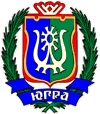 ИЗБИРАТЕЛЬНАЯ КОМИССИЯХАНТЫ-МАНСИЙСКОГО АВТОНОМНОГО ОКРУГА – ЮГРЫПОСТАНОВЛЕНИЕ19 ноября 2018 года № 468
г. Ханты-МансийскОб общих итогах окружного конкурса рисунков на тему: «Я выбираю будущее!»В соответствии с постановлением Избирательной комиссии 
Ханты-Мансийского автономного округа – Югры от 8 августа 2018 года № 423 «О проведении окружного конкурса рисунков на тему «Я выбираю будущее!», а также на основании постановлений территориальных избирательных комиссий по подведению итогов конкурса Избирательная комиссия Ханты-Мансийского автономного округа – Югры постановляет:1. Наградить дипломом и памятным сувениром до 1000 рублей победителей окружного конкурса рисунков на тему «Я выбираю будущее!» (далее – Конкурс) (приложение). 2. Поручить территориальным избирательным комиссиям автономного округа вручение наград победителям Конкурса в торжественной обстановке.3. Оплату расходов, связанных с проведением Конкурса, произвести за счет средств, выделенных из федерального и окружного бюджета для реализации мероприятий по повышению правовой культуры избирателей (участников референдума) и обучению организаторов выборов и референдумов в Ханты-Мансийском автономном округе – Югре на 2018 год.4. Настоящее постановление направить в территориальные избирательные комиссии автономного округа и разместить на сайте Избирательной комиссии Ханты-Мансийского автономного округа – Югры.ПредседательИзбирательной комиссииХанты-Мансийского автономного округа – Югры Д.С. Корнеев
Секретарь Избирательной комиссииХанты-Мансийского автономногоокруга – Югры С.Х. Эбекуев
Приложение к постановлению Избирательной комиссии Ханты-Мансийского автономного округа – Югрыот 19 ноября 2018 года № 468Список победителей окружного конкурса рисунковна тему «Я выбираю будущее!»№ п/пНаименование ТИКФИО победителяНазвание работы1ТИК Березовского районаСемичастных Екатерина Александровна«Я голосую ЗА!»2ТИК Березовского районаГындышева Валерия Александровна«Моя семья»3ТИК Березовского районаГудкова Юлия Сергеевна«Голосуй за будущее России!»4ТИК Кондинского районаМоскалёва Софья  Игоревна«Выборы глазами детей»5ТИК Кондинского районаМоскалёва Мишель  Николаевна«Построй свое будущее!»6ТИК Кондинского районаЦыпленкова Анастасия Петровна«Голосуем всей семьей!»7ТИК города ЛангепасаЕвгащина Екатерина Павловна«Выборы 2018 года в Ханты-Мансийском автономном округе»8ТИК города ЛангепасаКучинская Надежда Константиновна«Всей семьей на выборы!»9ТИК города ЛангепасаЯкубова Махлие Комилжоновна«Вместе выбираем наше будущее!»10ТИК города МегионаБакулина Елизавета Викторовна«Мы выбираем будущее»11ТИК города МегионаСмий Алена Николаевна«Голосуй - РАЗУМНО!»12ТИК города МегионаЛяшенко Надежда Леонидовна «Мы выбираем будущее»13ТИК города НефтеюганскаКорнилов Илья Александрович«Мы с мамой идем на выборы!»14ТИК города НефтеюганскаЖилкайдарова Рената Айратовна«А что выбираешь ты?»15ТИК города НефтеюганскаСурикова Людмила Олеговна«Мы выбираем будущее!»16ТИК Нефтеюганского районаМихайлова Александра Алексеевна«Я выбираю будущее!»17ТИК Нефтеюганского районаЗахарова Анна Андреевна«Твой выбор - твое будущее!»18ТИК Нефтеюганского районаСулейманова Милана Хасановна«Мы за будущее нашей страны»19ТИК Нижневартовского районаБутакова Ксения Сергеевна«Каждый голос - шаг в будущее!»20ТИК Нижневартовского районаЛюбченко Антонина Андреевна«Каждый голос - шаг в будущее!»21ТИК Нижневартовского районаШирнина Арина Михайловна«Будущее страны - в твоих руках!»22ТИК Нижневартовского районаГоловина Татьяна Евгеньевна«Будущее - в твоем бюллетене!»23ТИК города НижневартовскаТактогулова Алиса Александровна«Светлое будущее»24ТИК города НижневартовскаБессонова Анастасия Сергеевна«Счастье и радость в каждый дом»25ТИК города НижневартовскаПетракова Екатерина Алексеевна«Выбор за нами»26ТИК города НижневартовскаПереверзева Ксения Сергеевна«Будущее за нами»27ТИК города НижневартовскаКовязина Александра Сергеевна«Наше будущее в наших руках»28ТИК Октябрьского районаЧечкин Андрей Владимирович«Мы пришли голосовать ….»29ТИК Октябрьского районаКурчак Лилиана Владимировна«Я выбираю будущее!»30ТИК Октябрьского районаЗаворотынская Анастасия Александровна«Построй сам свое будущее!»31ТИК города ПокачиВдовицкая Ева Максимовна«Я выбираю будущее!» 32ТИК города ПокачиАлисултанова Алина Курбановна«Твой выбор - твое будущее!»33ТИК города Пыть-ЯхаЛоктионова Анастасия Александровна«Сделай правильный выбор!»34ТИК города Пыть-ЯхаФедорова Диана Николаевна«Я выбираю будущее!» 35ТИК города Пыть-ЯхаКайсарова Елизавета Петровна«Голосуй сам - позови друзей»36ТИК города РадужныйДьячкова Елена Олеговна «Твой выбор - твое будущее!»37ТИК города РадужныйДемидова Ирина Дмитриевна“Наш выбор!”38ТИК города РадужныйКостенков Иван Викторович«Будущее за молодыми!»39ТИК города СургутаАнищук София Витальевна«Я выбираю мирное будущее!»40ТИК города СургутаШинкевич Диана Евгеньевна«Мой город в будущем!»41ТИК города УраяСавченко Максим Андреевич«Мы за будущее нашей страны»42ТИК города УраяПономарева Дана Григорьевна«Долгожданные выборы»43ТИК города УраяЖелудченко Полина Александровна«Я выбираю будущее!» 44ТИК города Ханты-МансийскаКачайнова Дарья Владимировна«Мир. Справедливость. Благосостояние народа»45ТИК города Ханты-МансийскаИсаев Арсен Маратович«Мы выбираем будущее нашей страны!»46ТИК города Ханты-МансийскаДоценко Александра Сергеевна«Я выбираю мир!»47ТИК Ханты-Мансийского районаСолоненко Полина Романовна«Я выбираю свое Будущее!»48ТИК Ханты-Мансийского районаСальников Филипп Владимирович«Пришло время выбирать»49ТИК Ханты-Мансийского районаСотникова Арина Александровна«Голосуй за будущее!»50ТИК Ханты-Мансийского районаСвистунова Анна Дмитриевна«Выбор за тобой»51ТИК города ЮгорскаСкрынник Екатерина Юрьевна«Я будущий избиратель»52ТИК города ЮгорскаШайхинурова Ангелина Эдуардовна«Я выбираю  будущее!»53ТИК города ЮгорскаГрачева Вера Андреевна«Избиратель»